JĘZYK POLSKITemat: Wyczyny Heraklesa.1. Zapoznaj się z mitem o Heraklesie – str. 222- 224.2. Obejrzyj film:https://www.youtube.com/watch?v=6EqPjoJu47E3. Na podstawie mitu  uzupełnij zdania opisujące dokonania Heraklesa, a następnie przepisz do zeszytu:Po raz pierwszy _____________ okazał swoją nadludzką siłę kiedy jako niemowlę udusił dwa jadowite węże.Herakles szybko opanował umiejętność ________________ z łuku, ______________ oszczepem oraz sztukę _____________ końmi i walki w zapasach. Kiedy heros miał osiemnaście lat, zabił lwa i z jego _____________. zrobił okrycie, a z łba – ___________.Z ________________ oliwnego sporządził maczugę, którą stale nosił przy sobie. Pomógł _____________ Teb obronić miasto-państwo przed wrogiem.Chciał ___________________ za zbrodnie popełnione w szale.Herakles rozprawił się z dziesięciogłową __________________ lerneńską.Sprowadził do Myken niezwykle piękną łanię ceryntyjska, która była ____________________ Artemidy. Dogonił dzika z okolic Erymantu, który był _________________ dla ludzi i zwierząt.Udało mu się w jeden dzień ___________________ stajnię Augiasza nie oporządzaną od trzydziestu lat.4. Przerysuj do zeszytu tabelę i uzupełnij ją.MUZYKATemat: Muzyczny warsztat.Dzisiaj powtórka – bardzo proszę o wypełnienie karty pracy i odesłanie do mnie przez dziennik elektroniczny do 23. 04. Zadanie na ocenę.Krakowiak należy do polskich tańców narodowych. Pochodzi z okolic ……………….(str.106).Jego charakter jest ……………………………………………..Piosenka Tańcuj Tańcuj pochodzi ze …………………………..          (113 str.)Na Ukrainie popularne są nastrojowe pieśni czyli …………….          (114 str.)Grupa złożona z dziesięciu lub więcej śpiewaków to …………          (126 str.)Rodzaje chórów: ………………………….…………………………..…………………………..…………………………..(127 str.)Pozdrawiam serdecznie MBMATEMATYKATemat: Figury przystające.Zapisz w zeszycieFigury przystające (identyczne)  mają taki sam kształt i tę samą wielkość. 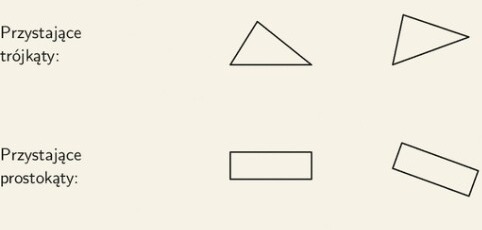 Wykonaj polecenie.Złóż kolorową kartkę na pół i narysuj na niej dowolny wielokąt, następnie wytnij go.Otrzymałeś dwie figury przystające. Wklej wielokąty do zeszytu.Obejrzyj filmhttps://www.youtube.com/watch?v=1SesR9QqdFgPodręcznik str. 137 zad.1, str.138 zad. 3 i 4.Wykonaj  zestaw 2 (link poniżej)  i rozwiązania proszę przesłać do poniedziałku 20.04.https://drive.google.com/file/d/1Y_1ZLg2bHimH37gj8KAA7E_flPBmcgf2/view?usp=sharingRELIGIATemat: Zmartwychwstaniehttps://www.pch24.pl/zmartwychwstanie-pana-jezusa---fakt-historyczny,75235,i.html Wypisz dowody zmartwychwstaniaDo posłuchania: https://www.youtube.com/watch?v=l6djoOEjwNY NAZWY CECHPRZYKŁADY POSTĘPOWANIA HERAKLESAodważnysilnywytrwałysprytnyumie przyznać się do błęduporywczy